							(projekt)UCHWAŁA NR………RADY MIEJSKIEJ W STALOWEJ WOLIz dnia……………….2021 r.w sprawie przyjęcia programu polityki zdrowotnej w zakresie szczepień ochronnych przeciwko grypie dla mieszkańców miasta Stalowej Woli w wieku powyżej 65 lat.Na podstawie art. 18 ust. 1 ustawy z dnia 8 marca 1990 r. o samorządzie gminnym 
(Dz. U. z 2021r., poz. 1372 t. j.) w związku z art. 7 ust. 1 pkt 1 oraz art. 48a ustawy 
z dnia 27 sierpnia 2004 r. o świadczeniach opieki zdrowotnej finansowanych ze środków publicznych ( Dz. U. z 2021 r., poz. 1285 ze zm.) uchwala się co następuje:§Przyjmuje się do realizacji program polityki zdrowotnej pn. „Szczepienia ochronne przeciw grypie dla mieszkańców miasta Stalowej Woli w wieku 65+”, w brzmieniu zgodnym 
z załącznikiem do niniejszej uchwały.§2.Wykonanie uchwały powierza się Prezydentowi Miasta Stalowej Woli.§3.Uchwała wchodzi w życie z dniem podjęcia i podlega ogłoszeniu na tablicy ogłoszeń Urzędu Miasta Stalowej Woli.					UzasadnienieZadaniem własnym gminy w zakresie zapewnienia równego dostępu do świadczeń opieki zdrowotnej jest opracowywanie i realizacja programów zdrowotnych wynikających
z potrzeb  i stanu zdrowia mieszkańców gminy. Obowiązki te wynikają w szczególności z art. 7 ust. 1 pkt 5 ustawy z dnia 8 marca 1990 r. o samorządzie gminnym oraz art. 7 ust. 1 pkt 1 ustawy o świadczeniach opieki zdrowotnej finansowanych ze środków publicznych. Powikłania pogrypowe stanowią poważne zagrożenia dla zdrowia i życia ludzi. 
Duża zmienność genetyczna wirusa grypy prowadzi do powstania, co kilkadziesiąt lat, bardzo groźnych szczepów, które wywołują pandemię. Rokrocznie w okresie szczytu epidemiologicznego, który w Polsce obserwowany jest najczęściej w okresie od stycznia do marca, zachorowania na grypę i choroby grypopodobne powodują przeciążenie systemu podstawowej opieki i stają się główną przyczyną absencji chorobowej, generując poważne koszty ekonomiczne i społeczne. Szczepienia ochronne przeciw grypie rekomendowane są jako najskuteczniejsza metoda profilaktyki zachorowań, a ich skuteczność określana jest na poziomie 40-77%. W Programie Szczepień Ochronnych na rok 2021 ogłoszonym przez Głównego Inspektora Sanitarnego, szczepienia przeciw grypie ujęto jako zalecane szczepienia ochronne. Eksperci Ogólnopolskiego Programu Zwalczania Grypy wskazują na występujące 
w tym sezonie ryzyko wzrostu zachorowań  na grypę w okresie dalszego trwania epidemii COVID-19, spowodowanej jego nowymi mutacjami, przy nakładaniu się wirusów może stanowić duże niebezpieczeństwo dla zdrowia potencjalnych pacjentów. W opinii ekspertów OPZG ważne jest zwiększenie dostępności szczepień przeciw grypie, by 
w przyszłości łatwiej różnicować zachorowanie na grypę i na COVID-19, ponieważ  początkowe objawy są bardzo podobne. Podkreślają oni wagę szczepienia przeciw grypie, szczególnie u seniorów, podkreślając, że to właśnie wiek zalicza się do najważniejszych czynników ryzyka powikłań i zgonów z powodu grypy, a prawdopodobieństwo ciężkich 
i wymagających hospitalizacji powikłań u osób powyżej 65 roku jest znacznie wyższe.W latach 2018-2020 Gmina Stalowa Wola realizowała program polityki zdrowotnej 
w zakresie szczepień ochronnych przeciw grypie dla mieszkańców Stalowej Woli powyżej 65 roku życia. Cieszył się on dużym powodzeniem, co pozwoliło na zrealizowanie założonego naówczas celu zwiększenia dostępności szczepień w populacji obarczonej największym ryzykiem zachorowalności i powikłań na terenie Stalowej Woli. Z bezpłatnych szczepień 
w ramach zrealizowanego programu skorzystało 2411osób, spośród 2871 zaszczepionych mieszkańców Stalowej Woli, w tej grupie wiekowej, co stanowi 83,98%. W związku z dużym zainteresowaniem programem oraz rekomendacjami środowisk eksperckich, co do słuszności takich działań, kontynuacja realizacji Programu polityki zdrowotnej w zakresie szczepień ochronnych przeciwko grypie, finansowanego z budżetu Gminy Stalowa Wola jest wskazana. Jednakże  z uwagi na fakt, iż sytuacja w zakresie szczepień obecnie  jest dynamiczna, trwają prace i analizy dotyczące schematu szczepień oraz wprowadzania modyfikacji  odpłatności za szczepionki, rekomenduje się kontynuację Programu szczepień w dotychczas realizowanej formie w okresie jednego w roku - 2021.W ramach opracowanego programu planowane jest wykonywanie ok. 1000 szczepień. Koszt realizacji zaplanowanych działań wyniesie około 57.000zł., na co składa się usługa medyczna wraz zakupem szczepionki oraz promocja programu.                                                       Załącznik do Uchwały nr …..                                                             Rady Miejskiej w Stalowej Woli                              z dnia ………Gmina Stalowa Wolaul. Wolności 737-450 Stalowa WolaSZCZEPIENIA OCHRONNE PRZECIW GRYPIE DLA MIESZKAŃCÓW  MIASTA STALOWEJ WOLI W WIEKU 65+Okres realizacji Programu:Rok 2021 z możliwością kontynuowania w latach kolejnychPodstawa prawna: Art. 48 ust. 1 ustawy z dnia 27 sierpnia 2004 r. o świadczeniach opieki zdrowotnej finansowanych ze środków publicznych (Dz. U.  z 2021 r., poz. 1285 ze zm.) Stalowa Wola, sierpień 2021 r.OPIS PROBLEMU ZDROWOTNEGOProblem zdrowotny.Grypa jest ostrą, wirusową chorobą zakaźną układu oddechowego, która przenosi się pomiędzy ludźmi drogą kropelkową. Największa ilość zachorowań na grypę występuje podczas sezonowych epidemii, powodując ostre objawy oraz generując znaczne koszty społeczne. Wyróżniamy trzy typy wirusa należące do rodziny ortomikrowirusów: A, B, C. Najgroźniejsze są wirusy typu A i B, wirus C powoduje zachorowania o lżejszym przebiegu. W większości przypadków zachorowanie na grypę powoduje obłożną chorobę, objawiającą się min.: gorączką, dreszczami, bólem mięśni, bólem głowy, uczuciem osłabienia oraz ogólnego „rozbicia”. Ze strony układu oddechowego występują bóle gardła, suchy kaszel, katar, 
a dodatkowymi objawami towarzyszącymi mogą być nudności, wymioty i biegunka. Większość chorych, którzy zapadają na grypę wraca do zdrowia w ciągu od jednego do dwóch tygodni. Jednak w części przypadków grypa prowadzi do występowania poważnych powikłań zagrażających zdrowiu i życiu chorych. Występujące powikłania prowadzą do hospitalizacji chorych, a w bardzo ciężkich przypadkach mogą powodować zgon. Według szacunków Światowej Organizacji Zdrowia (WHO), każdego roku na całym świecie na skutek powikłań pogrypowych życie traci ok. 250-500 tyś. ludzi, w samej Europie ok. 38 tysięcy.Większość zgonów dotyczy pacjentów w wieku powyżej 65 lat lub młodszych, ale osłabionych przez inne niż grypa choroby. Grypa może być też niebezpieczna dla niemowląt oraz małych dzieci, a także kobiet w ciąży. W przypadku niewłaściwego leczenia albo jego braku nawet pacjenci w sile wieku mogą doznać poważnych komplikacji. Do typowych powikłań pogrypowych należą:ze strony układu oddechowego: zapalenie płuczapalenie zatok obocznych nosaostre zapalenie ucha środkowegozapalenie krtanizapalenie oskrzelizaostrzenie przewlekłych chorób układu oddechowego takich jak astma oskrzelowazainicjowanie astmy oskrzelowejze strony układu krążenia: zapalenie mięśnia sercowegozapalenie osierdzianagły zgon sercowyze strony ośrodkowego układu nerwowego: napady drgawkowe (zwłaszcza u dzieci pod postacią drgawek gorączkowych, najczęstsze powikłanie neurologiczne grypy)encefalopatia (drugie pod względem częstości powikłanie neurologiczne grypy) zespół Guillaina-Barrégosplątanie, nasilenie zmian otępiennych u osób starszych.Epidemiologia.Duża zmienność genetyczna wirusa grypy prowadzi do powstawania co kilkadziesiąt lat bardzo groźnych szczepów, które wywołują pandemie (epidemię, która swoim zasięgiem obejmuje świat). W XX wieku miały miejsce trzy takie pandemie w latach 1918–1919 (grypa hiszpanka), 1957 (azjatycka) i 1968 (Hong Kong). Wirus grypy przyczynił się do śmierci milionów ludzi. Rodzaj wirusa A najczęściej powoduje epidemie i pandemie. Jest to możliwe dzięki zdolności tego wirusa do podlegania skokom antygenowym. Wirus potrafi relatywnie szybko zmieniać strukturę białkową swojej otoczki, dzięki czemu przeciwciała osób, które już raz chorowały na grypę nie są w stanie rozpoznać nowego szczepu wirusa jako zagrożenia. Wirusy z rodzajów B i C zdolne są wyłącznie do przesunięcia antygenowego, 
co nie pozwala im na tak łatwe zmylenie mechanizmów odpornościowych. Spośród wszystkich chorób zakaźnych objętych w Polsce nadzorem epidemiologicznym najwięcej zachorowań wywołuje grypa. Rokrocznie w okresie szczytu epidemiologicznego, który w Polsce obserwowany jest najczęściej w okresie od stycznia do marca, zachorowania na grypę i choroby grypopodobne powodują przeciążenie systemu podstawowej opieki i stają się główną przyczyną absencji chorobowej, generując poważne koszty ekonomiczne i społeczne. W sezonie grypowym 2019/2020, w okresie od 7 października 2019 r. do 31 grudnia 2020r., odnotowano łącznie 4 851 376 zgłoszeń przypadków zachorowań lub podejrzeń zachorowań na grypę w Polsce. Z powodu grypy w sezonie 2019/2020 zmarło 65 osób: 2 w listopadzie, 
1 w grudniu, 10 w styczniu, 23 w lutym, 20 w marcu, 8 w kwietniu i 1 na początku maja - wynika z meldunków epidemiologicznych NIZP-PZH. W sezonie grypowym 2020/2021, w okresie od 1 września 2020 r. do 7 maja 2021 r., odnotowano łącznie 1 648 542 zgłoszeń przypadków zachorowań lub podejrzeń zachorowań na grypę w Polsce. Nie zarejestrowano żadnych zgonów - wynika z meldunków epidemiologicznych NIZP-PZH.Wykres 1. Zachorowania i podejrzenia zachorowań na grypę. Średnia dzienna zapadalność (na 100 tys. ludności) wg tygodniowych meldunków w sezonie 2020/21 w porównaniu z sezonami 2016/17 - 2019/20 Źródło: PZH Narodowy Instytut Zdrowia Publicznego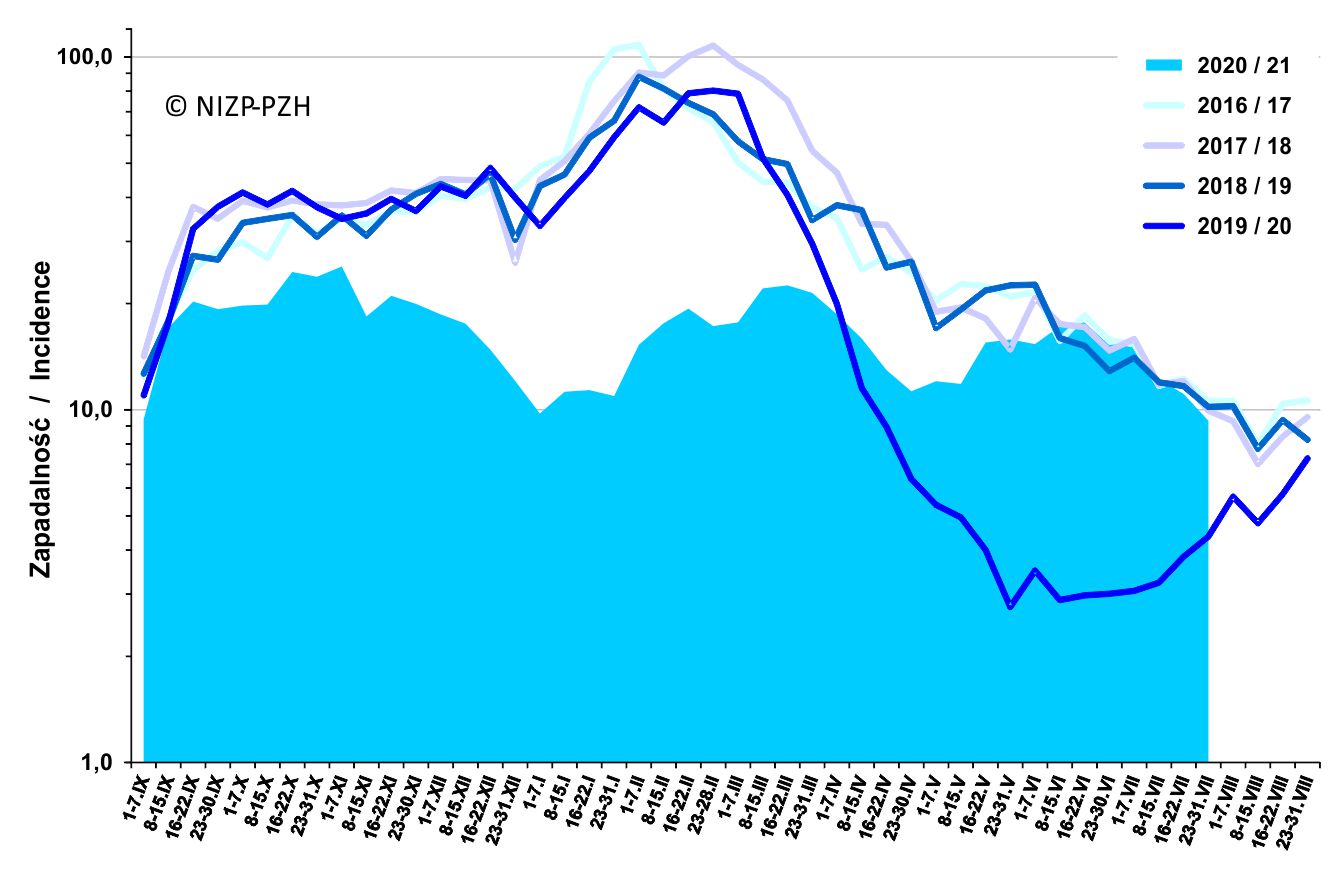 Tabela 1. Liczba zachorowań na grypę wśród mieszkańców powiatu stalowowolskiego w latach 2018-2020Opracowanie: wg danych przekazanych przez Powiatową Stację Sanitarno-Epidemiologiczną w Stalowej Woli.Tabela 2. Zapadalność na grypę w grupie osób powyżej 65 roku życia w latach 2018-2020Opracowanie: wg danych przekazanych przez Powiatową Stację Sanitarno-Epidemiologiczną w Stalowej Woli.Wg danych przekazanych przez Powiatową Stację Sanitarno-Epidemiologiczną 
w Stalowej Woli, w latach 2018-2020, nie zgłoszono potwierdzonych przypadków zachorowań na grypę wśród mieszkańców Miasta Stalowej Woli.Liczba osób zaszczepionych przeciwko grypie na terenie powiatu stalowowolskiego powyżej 65 roku życia:Rok 2020 – 1020 osób, w tym 843 z terenu Miasta Stalowej Woli;Rok 2019 – 1216 osób, w tym 1012 z terenu Miasta Stalowej Woli;Rok 2018 – 1225 osób, w tym 1016 z terenu Miasta Stalowej Woli;Opis obecnego postępowania.Grypa pomimo istniejącego od kilkunastu lat przeświadczenia o braku zagrożeń stanowi poważne niebezpieczeństwo dla zdrowia i życia ludzi. Profilaktyka w przypadku grypy polega na stosowaniu szczepień ochronnych, leków przeciwwirusowych i przestrzeganiu podstawowych zasad higieny, noszeniu maseczki na twarzy w sytuacji bliskiego kontaktu 
z chorym oraz izolację chorych. Szczepienia ochronne przeciw grypie są rekomendowane jako podstawowa metoda profilaktyki zachorowań przez kilkanaście uznanych Towarzystw Naukowych na świecie w tym Komitet Doradczy ds. Szczepień (ACIP), Światową Organizację Zdrowia (WHO), Amerykańską Akademię Pediatrii. Skuteczność szczepionki przeciw grypie ocenia się na poziomie 70-90%, co jest najskuteczniejszym sposobem zmniejszenia zapadalności na grypę czy profilaktyki powikłań. Z uwagi na dużą zmienność genetyczną wirusa co roku zachorowania wywołuje inny szczep wirusa grypy. Skutkiem tego jest konieczność co rocznego ponawiania szczepień ochronnych preparatem o innym składzie. Szczepienie przeciw grypie jest szczepieniem zalecanym zgodnie z rozporządzeniem Ministra Zdrowia z dnia 16 września 2010 r. w sprawie wykazu zalecanych szczepień ochronnych oraz sposobu finansowania i dokumentowania zalecanych szczepień ochronnych wymaganych międzynarodowymi przepisami zdrowotnymi. Zgodnie z obowiązującym Programem Szczepień Ochronnych na rok 2021, szczepienia przeciw grypie ujęto jako zalecane szczepienia ochronne.Zgodnie z Programem Szczepień Ochronnych, szczepienia przeciw grypie zaleca się ze względów klinicznych i indywidualnych, takich jak: przewlekłe choroby, stany obniżonej odporności oraz wiek pacjenta (powyżej 55 lat) a także ze względów epidemiologicznych pracownikom ochrony zdrowia oraz osobom, które ze względu na wykonywany zawód są narażone na kontakty z dużą liczbą ludzi.Wykonywanie szczepień przeciw grypie zalecane jest w okresie od września do listopada. 
Na odpowiedz immunologiczną w postaci wytworzenia się odpowiednich przeciwciał ochronnych organizm potrzebuje ok. 2 tygodni a poziom przeciwciał osiąga maximum w okresie od 4 tygodnia do 6 miesięcy od podania, dzięki czemu po wykonaniu szczepienia w ww. okresie możliwa jest ochrona osoby zaszczepionej w całym okresie wzmożonych zachorowań. Należy jednak podkreślić, że możliwe jest również zaszczepienie w późniejszych okresach sezonu, a nawet po przechorowaniu grypy. W Polsce, dostępne są następujące rodzaje inaktywowanych szczepionek przeciw grypie:szczepionki zawierające rozszczepione wiriony wirusa grypy (typu „split”),szczepionki podjednostkowe (typu „subunit”), zawierające jedynie powierzchniowe białka wirusa grypy- hemaglutyninę i neuraminidazę.
Od sezonu 2019/2020 dostępna jest również żywa, donosowa szczepionka przeciw grypie.W każdym kolejnym sezonie składy szczepionek ulegają zmianie. WHO ogłasza skład antygenowy szczepionek. Skład szczepionki opracowywany jest na podstawie wiedzy dotyczącej szczepów wirusa grypy krążących w sezonie poprzedzającym. Eksperci WHO wybierają szczepy oceniając prawdopodobieństwo wywoływania zachorowań w kolejnym sezonie epidemicznym. Informacje czerpią z danych wirusologicznych i epidemiologicznych uzyskiwanych z ogólnoświatowej sieci laboratoriów zajmujących się wirusami grypy, gdzie prowadzona jest izolacja oraz identyfikacja krążących szczepów wirusa grypy. Powyższe informacje wraz z wynikami badań genetycznych i serologicznych, są podstawą doboru szczepów wirusa grypy w nowej szczepionce. W Polsce szczepienia przeciwko wirusowi grypy zgodnie z Programem Szczepień Ochronnych na 2021 są szczepieniami zalecanymi.CELE PROGRAMU POLITYKI ZDROWOTNEJ I MIERNIKI EFEKTYWNOŚCI JEGO REALIZACJICel główny.Celem głównym jest zwiększenie liczby osób zaszczepionych przeciwko grypie wśród populacji objętej programem.Cele Szczegółowe.Zwiększenie dostępności w populacji objętej programem do bezpłatnych szczepień przeciw grypie.Uświadamianie pozytywnych skutków poddawania się regularnemu szczepieniu przeciwko grypie.  Zmniejszenie zachorowań na grypę wśród mieszkańców miasta Stalowej Woli                               w wieku 65+.Miernik efektywności.Liczba osób zaszczepionych w ramach programu.Odsetek osób zaszczepionych w programie w stosunku do mieszkańców w wieku 65+.Odsetek osób zaczepionych w ramach programu w stosunku do liczby osób zaszczepionych ogółem w grupie 65+. CHARAKTERYSTYKA POPULACJI DOCELOWEJ ORAZ INTERWENCJIPopulacja docelowa.Zgodnie z Programem Szczepień Ochronnych na 2021 rok, szczepienia przeciw grypie zalecane są w związku z przesłankami epidemiologicznymi m. in. osobom w wieku powyżej 55 lat. Według zaleceń Kolegium Lekarzy Rodzinnych z 2016 r. ze wskazań medycznych szczepieniami powinny zostać objęte osoby w wieku powyżej 65 roku życia. 
Tak więc do grupy wiekowej 65+ zalecenia wykonywania szczepień wynikają zarówno 
ze względów epidemiologicznych jak i wskazań medycznych. Grupa ta wskazywana jest również jako szczególnie narażona na ciężkie powikłania pogrypowe. Grupę docelową programu, tak jak w latach 2018-2020, stanowić będą mieszkańcy miasta Stalowej Woli w wieku powyżej 65 roku życia, co odpowiada ww. zaleceniom. Według danych meldunkowych z ewidencji ludności na dzień 31 lipca 2021 roku w mieście zameldowanych było 13 183  osoby w wieku 65+. W ramach programu planowane jest sfinansowanie 1000 szczepień. W przypadku większego od zakładanego w programie zainteresowania szczepieniami wśród mieszkańców 65+, rozpatrywana będzie możliwość ewentualnego zwiększenia ilości wykonywanych szczepień w ramach programu.Kryteria kwalifikacji do udziału w programie.Program skierowany jest do mieszkańców Stalowej Woli, którzy łącznie spełniają następujące kryteria:1) ukończyli 65 rok życia;2) posiadają zameldowanie na terenie miasta Stalowa Wola;3) nie posiadają przeciwskazań do otrzymania szczepienia przeciw grypie;4) wyrażą pisemną zgodę na szczepienie.Po spełnieniu powyższych kryteriów do programu przyjmowani będą mieszkańcy według kolejności zgłoszeń. Osoby, które wyrażą pisemną zgodę na szczepienie oraz przejdą pozytywną kwalifikację do szczepienia w trakcie badania, będą mogły z tego sczepienia skorzystać. W trakcie wizyty lekarskiej, prowadzona będzie edukacja na temat pozytywnych skutków szczepienia. Osoby zaszczepione będą także poinformowane o postępowaniu w razie wystąpienia Niepożądanych Odczynów Poszczepiennych.Informacja o programie zamieszczona zostanie :- na stronie internetowej Urzędu Miasta Stalowej Woli,- w placówkach realizatora/realizatorów programu,- w lokalnych mediach,- na plakatach dystrybuowanych przez Urząd Miasta Stalowej Woli oraz realizatora 
(z wykorzystaniem materiałów dostępnych do promocji szczepień ze strony internetowej Ogólnopolskiego Programu Zwalczania Grypy).  Planowane interwencje.Szczepionki przeciw grypie dostępne w Polsce należą do grupy szczepionek inaktywowanych (zawierających zabitego wirusa). Dostępne są szczepionki trójskładnikowe (zawierające antygeny dwóch szczepów grupy typu A i jedne grupy typu B) 
oraz  czteroskładnikowe (zawierające antygeny dwóch szczepów grupy typu A  i dwa grupy typu B). Dostępność szczepionek danego producenta na rynku farmaceutycznym zależy 
od sezonu epidemicznego, jednak skład wszystkich z tych szczepionek jest taki sam w danym sezonie epidemicznym. Zawierają one antygeny tych samych 3 lub 4 różnych szczepów wirusa grypy, rekomendowanych producentom szczepionek przez (WHO). Program szczepień będzie realizowany przez jednostkę/jednostki medyczne, które zostaną wybrane do realizacji programu w drodze konkursu ofert. Szczepienia zostaną przeprowadzone z zachowaniem wszelkich warunków, określonych dla prawidłowego szczepienia i wymogów producenta szczepionki. Podmioty będą zobowiązane spełnić warunki określone w rozporządzeniu Ministra Zdrowia w sprawie obowiązujących szczepień ochronnych. Obowiązkiem realizatora programu będzie również udokumentowanie szczepień zgodnie z obowiązującymi wymogami  prawnymi oraz wykazywanie ich w obowiązujących sprawozdaniach. W ramach programu, osoby spełniające kryteria kwalifikujące je do szczepienia, będą szczepione szczepionkami przeciw wirusowi grypy zarejestrowanymi i dopuszczonymi na dany sezon do obrotu na terenie Polski. Preparat szczepionkowy do realizacji programu zostanie wybrany na podstawie najnowszej wiedzy medycznej i obowiązujących zaleceń. Profil bezpieczeństwa szczepionki będzie określony w aktualnej Charakterystyce Produktu Leczniczego, udostępnionego przez producenta szczepionki.Po wykonaniu szczepienia adresat programu nie wymaga żadnych świadczeń i może opuścić podmiot leczniczy, co jest równoznaczne z zakończeniem udziału w programie. Każdy uczestnik programu zostanie poproszony o wypełnienie krótkiej anonimowej ankiety ewaluacyjnej (z możliwością wniesienia uwag), która posłuży Wydziałowi Edukacji i Zdrowia do określenia poziomu satysfakcji, analizy oraz oceny jakości usług w ramach realizowanego programu.Uczestnik ma prawo zrezygnować z udziału w programie na każdym jego etapie. Dopuszcza się możliwość, że program może nie być zrealizowany w części lub w całości 
z  przyczyn niezależnych, w szczególności:- wycofania się Miasta Stalowej Woli z finansowania programu,- włączenia szczepień przeciw grypie do grupy szczepień obowiązkowych dla adresatów objętych programem,- wprowadzeniem pełnej refundacji szczepień przeciwko grypie, w grupie objętej programem,- uznaniem braku zasadności w przypadku małego zainteresowania programem jego adresatów.ORGANIZACJA PROGRAMU POLITYKI ZDROWOTNEJEtapy programu.Przygotowanie materiałów i opracowanie programu.Przygotowanie i przeprowadzenie procedury konkursowej: wyłonienie podmiotu/podmiotów leczniczych realizujących program, podpisanie  umowy 
na realizację programu.Rozpowszechnienie informacji na temat szczepień przeciw grypie, programu, realizatora programu oraz sposobu kwalifikacji i zapisu chętnych do udziału 
w programie mieszkańców (strony internetowe, informacje w mediach, plakaty)Przeprowadzenie szczepień (w miesiącach wrzesień – grudzień) przez podmiot/podmioty wyłonione w ramach konkursu ofert (bezpośrednia edukacja pacjenta w zakresie profilaktyki szczepień na grypę oraz wykonanie szczepienia)Bieżące monitorowanie realizacji programu i sporządzanie sprawozdania z przebiegu przeprowadzonych szczepień na podstawie materiałów przekazywanych przez realizatora/realizatorów programu.Warunki realizacji programu – kompetencje.Koordynatorem programu będzie Wydział Edukacji i Zdrowia Urzędu Miasta Stalowej Woli. Realizator zostanie wyłoniony w drodze konkursu ofert. Szczepienia realizowane będą przez Realizatora (podmiot/podmioty) wykonującego działalność leczniczą zgodnie z ustawą o działalności leczniczej z dnia 15 kwietnia 2011 r. Realizator musi spełniać następujące warunki wykonywania szczepień ochronnych, w tym:personel realizujący program musi posiadać kwalifikacje zgodne  z obowiązującymi przepisami prawa,pomieszczenia w których realizowany będzie program szczepień muszą spełniać warunki techniczne i sanitarne określone w rozporządzeniu Ministra Zdrowia 
z dnia 26 czerwca 2012 roku w sprawie wymagań jakim powinny odpowiadać pomieszczenia i urządzenia podmiotu wykonującego działalność leczniczą,prowadzić dokumentację szczepień zgodnie z zasadami prowadzenia dokumentacji szczepień określonej w rozporządzeniu Ministra Zdrowia z dnia 18 sierpnia 2011 roku w sprawie obowiązkowych szczepień ochronnych.SPOSÓB MONITOROWANIA I EWALUACJI PROGRAMUMonitorowanie.Monitorowanie programu prowadzone będzie w okresach miesięcznych, na koniec każdego roku realizacji programu i zakończy się wraz z jego trwaniem. Zakres monitorowania programu obejmie min:Frekwencję, czyli ocenę zgłaszalności uczestników do programu:- ilość osób które zgłosiły się do programu,- ilość osób zaszczepionych na wirusa grypy w ramach programu,- ilość osób nie zaszczepionych z powodu przeciwskazań lub rezygnacji uczestnika.Stopień satysfakcji uczestników biorących udział w programie.Monitorowanie stopnia satysfakcji uczestników będzie prowadzone przez koordynatora na koniec trwania programu, polegało będzie na zbiorczej opinii uzyskanej w oparciu o ankiety satysfakcji wypełniane przez uczestników programu. Ewaluacja.Efektywność programu oceniana będzie głównie poprzez analizę wskaźników epidemiologicznych oraz porównanie stanu po zakończeniu trwania programu ze stanem przed jego realizacją. Polegać będzie min. na ustaleniu:liczby osób chorujących na grypę w populacji 65+ na koniec trwania programu, 
w odniesieniu do roku  sprzed realizacji programu,liczby osób zaszczepionych w ramach programu do liczby osób zaszczepionych ogółem w grupie wiekowej 65 +, liczba osób szczepiących się na grypę przed i po realizacji programu.BUDŻET PROGRAMU.Szacunkowy koszt jednostkowy oraz koszty całkowite realizacji programu.Jednostkowy koszt wykonania szczepienia w podmiocie leczniczym planowany jest 
na poziomie ok. 55 zł. Szczepienie obejmuje: badanie lekarskie kwalifikujące do szczepienia, wykonanie szczepienia właściwą szczepionką, edukację pacjenta, utylizację odpadów. Realny koszt jednostkowy będzie znany po rozstrzygnięciu konkursu ofert ogłoszonego w celu wyłonienia realizatora programu. Dopuszcza się zwiększenie kosztu jednostkowego 
w przypadku znacznego wzrostu cen szczepionek lub braku oferenta przy zakładanym koszcie realizacji. Dodatkowy koszt stanowić będzie promocja programu (plakaty, ulotki, media itp.) ok. 2.000 zł.  Środki na finansowanie programu „Szczepienia ochronne przeciw grypie dla mieszkańców miasta Stalowej Woli w wieku 65+” pochodzić będą z budżetu Gminy Stalowej Woli. Literatura:Państwowy Zakład Higieny, dane epidemiologiczne.GUS, Bank Danych Lokalnych.Ogólnopolski Program Zwalczania Grypy. Rekomendacje ekspertów dotyczące profilaktyki grypy w sezonie epidemiologicznym 2017/2018. Flu Forum 2017.www.pzh.gov.plwww.npzg.pl	Sytuacja zdrowotna ludności polski i jej uwarunkowania, NIZP-PZH, W-wa 2020.Komunikat Głównego Inspektora Sanitarnego z dnia 26 października 2020 roku w sprawie Programu Szczepień Ochronnych na rok 2021.Brylak, Lidia B. Grypa – niebezpieczna dla wszystkich, bez względu na wiek!  Przewodnik lekarza 1/2012.Rozporządzenie Ministra Zdrowia z dnia 16 września 2010 r. w sprawie wykazu zalecanych szczepień ochronnych oraz sposobu finansowania i dokumentowania zalecanych szczepień ochronnych wymaganych międzynarodowymi przepisami zdrowotnymi.  Profilaktyka i leczenie grypy – wytyczne Kolegium Lekarzy Rodzinnych w Polsce, praca zbiorowa, Łódź 2006 r.ANKIETA SATYSFAKCJI UCZESTNIKA PROGRAMUCzy w przeszłości szczepił(a) się Pan/Pani przeciwko grypie?TakNieCzy finansowanie szczepień przeciwko grypie przez Gminę Stalowa Wola wpłynęło na decyzję o zaszczepieniu ?TakNieJak ocenia Pan(i) poziom opieki personelu medycznego w trakcie wizyty  w przychodni? Bardzo dobrze	Dobrze		ŹleObsługa personelu(życzliwość, uprzejmość)		         			  □		     □		□Sprawność wykonania usługi					   □		     □		□Komunikatywność (pełne i zrozumiałe przekazanie informacji)			   □		     □	           □	Czy po udziale w programie wzrosła Pana/Pani wiedza na temat pozytywnych skutków szczepień przeciw grypie?TakNieCzy w latach kolejnych poddał(a) by się Pan/Pani kolejnemu szczepieniu ?TakNieRok201820192020Liczba chorych524381258Rok201820192020Liczba chorych494841Rok realizacji programuLiczba planowanych szczepieńSzacunkowy koszt jednostkowy (zł)Szacunkowy koszt całkowity (zł)202110005557.000 (w tym 2.000,- zł. promocja)